LOOK IT UP: ◊ Daniel 1	              		            Date:			◊ 1 Peter 2:9					Date:			TALK ABOUT IT: What part of the story in chapter 1 of Daniel can you relate to the most?“I Am Special to God”Speaker: Pastor Chris Reese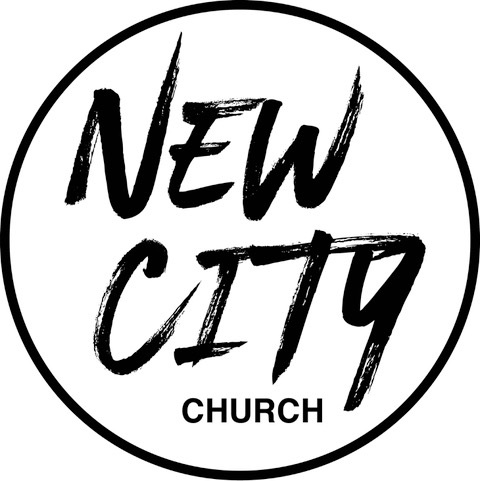 We Exist to: Know God, Love People, and Change LivesWWW.NCCDayton.org  New City Church Information CenterWelcome to New City Church! We are so glad you could join us today. To help ensure a distraction free worship environment, please be sure your phone ringer is set to vibrate. Also, if you must exit the Worship Center, please do so as quietly as possible. We hope you enjoy today’s worship experience. First Time Visitors: If this is your first visit to New City Church, Welcome! Please be sure to visit the Connect Center to drop off your connect card and receive a “thank you” gift for visiting.Serving Opportunities: If you are interested in volunteering in ministry, you can go online to www.nccdayton.org to the “Volunteering” page and complete a registration form, or you can contact the ministry leader for more information:Children’s Ministry: Courtney Wilson (937)679-2641Praise & Worship: Kyle Fry (937)782-9322Youth Ministry: Pastor Chris Reese (937)344-9706Food Ministry: Diana Leighner (937)241-8318Other Ministries: Jessica Lucas (937)270-8235 Connect Center - Volunteers are available at the Connect Center to answer questions or help with activity sign ups. Please stop by, they would love to hear from you. Message NotesJust because something 					 doesn’t mean it is 				.Your 				 in who God says you are, not in who the 					.Daniel 				 in Babylon, but he never let Babylon 			.Notes:																											*Text-To-Give  937-770-8080Upcoming Events*Every Tuesday 5:00-6:00pm    Food Ministry-Feed the Community**Every Wednesday @ 6:00pm Wednesday Rewind (New City Online)9/26/22  City Sisters (Door #4) 6:30-8:00pm9/28/22  Forged Men’s Group (2437 Ontario Ave. Dayton) 6:00-7:30pm10/3/22  Launch Day for LifeWise Academy-Northridge10/10/22  City Sisters (Door #4) 6:30-8:00pm10/12/22  Forged Men’s Group (2437 Ontario Ave. Dayton) 6:00-7:30pm10/15/22  Night of WorshipSCRIPTURE REFERENCE:• Daniel 1:1-4 (NLT)• Daniel 1:5-8• Exodus 33:17 (NLT)• Daniel 1:18-21 